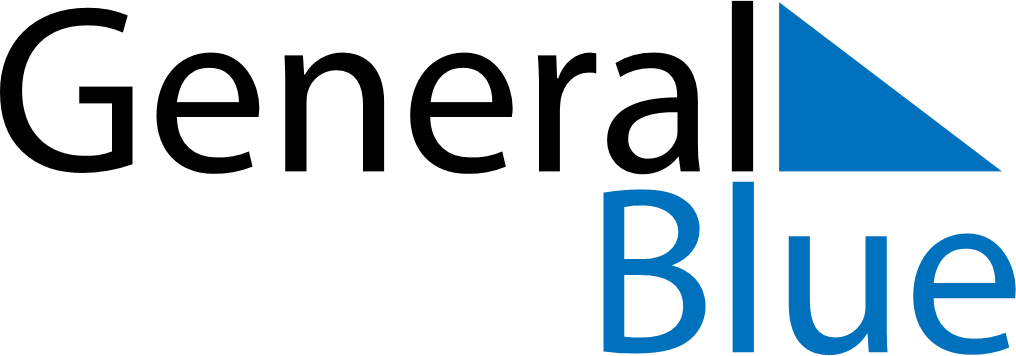 October 2024October 2024October 2024October 2024October 2024October 2024Haapsalu, Laeaene, EstoniaHaapsalu, Laeaene, EstoniaHaapsalu, Laeaene, EstoniaHaapsalu, Laeaene, EstoniaHaapsalu, Laeaene, EstoniaHaapsalu, Laeaene, EstoniaSunday Monday Tuesday Wednesday Thursday Friday Saturday 1 2 3 4 5 Sunrise: 7:30 AM Sunset: 7:00 PM Daylight: 11 hours and 29 minutes. Sunrise: 7:33 AM Sunset: 6:57 PM Daylight: 11 hours and 23 minutes. Sunrise: 7:35 AM Sunset: 6:54 PM Daylight: 11 hours and 18 minutes. Sunrise: 7:37 AM Sunset: 6:51 PM Daylight: 11 hours and 13 minutes. Sunrise: 7:40 AM Sunset: 6:48 PM Daylight: 11 hours and 8 minutes. 6 7 8 9 10 11 12 Sunrise: 7:42 AM Sunset: 6:45 PM Daylight: 11 hours and 3 minutes. Sunrise: 7:44 AM Sunset: 6:42 PM Daylight: 10 hours and 58 minutes. Sunrise: 7:46 AM Sunset: 6:39 PM Daylight: 10 hours and 52 minutes. Sunrise: 7:49 AM Sunset: 6:36 PM Daylight: 10 hours and 47 minutes. Sunrise: 7:51 AM Sunset: 6:34 PM Daylight: 10 hours and 42 minutes. Sunrise: 7:53 AM Sunset: 6:31 PM Daylight: 10 hours and 37 minutes. Sunrise: 7:56 AM Sunset: 6:28 PM Daylight: 10 hours and 32 minutes. 13 14 15 16 17 18 19 Sunrise: 7:58 AM Sunset: 6:25 PM Daylight: 10 hours and 27 minutes. Sunrise: 8:00 AM Sunset: 6:22 PM Daylight: 10 hours and 21 minutes. Sunrise: 8:03 AM Sunset: 6:20 PM Daylight: 10 hours and 16 minutes. Sunrise: 8:05 AM Sunset: 6:17 PM Daylight: 10 hours and 11 minutes. Sunrise: 8:07 AM Sunset: 6:14 PM Daylight: 10 hours and 6 minutes. Sunrise: 8:10 AM Sunset: 6:11 PM Daylight: 10 hours and 1 minute. Sunrise: 8:12 AM Sunset: 6:08 PM Daylight: 9 hours and 56 minutes. 20 21 22 23 24 25 26 Sunrise: 8:14 AM Sunset: 6:06 PM Daylight: 9 hours and 51 minutes. Sunrise: 8:17 AM Sunset: 6:03 PM Daylight: 9 hours and 46 minutes. Sunrise: 8:19 AM Sunset: 6:00 PM Daylight: 9 hours and 41 minutes. Sunrise: 8:22 AM Sunset: 5:58 PM Daylight: 9 hours and 35 minutes. Sunrise: 8:24 AM Sunset: 5:55 PM Daylight: 9 hours and 30 minutes. Sunrise: 8:26 AM Sunset: 5:52 PM Daylight: 9 hours and 25 minutes. Sunrise: 8:29 AM Sunset: 5:50 PM Daylight: 9 hours and 20 minutes. 27 28 29 30 31 Sunrise: 7:31 AM Sunset: 4:47 PM Daylight: 9 hours and 15 minutes. Sunrise: 7:34 AM Sunset: 4:44 PM Daylight: 9 hours and 10 minutes. Sunrise: 7:36 AM Sunset: 4:42 PM Daylight: 9 hours and 5 minutes. Sunrise: 7:39 AM Sunset: 4:39 PM Daylight: 9 hours and 0 minutes. Sunrise: 7:41 AM Sunset: 4:37 PM Daylight: 8 hours and 55 minutes. 